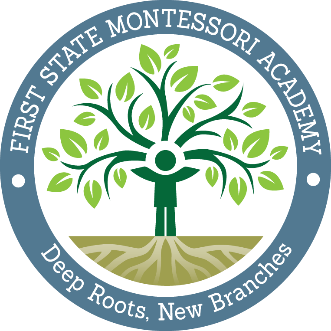 FSMA Player ContractPLAYER’S NAME: __________________________________ SPORT: ______________________________Each player must read the policies contained in the Player Contract and initial and sign where indicated to acknowledge the player’s understanding and acceptance of these policies. Initial Here:____ I understand and accept the importance of practice and game attendance and will make every reasonable effort to attend all scheduled practices and games and to notify my coach in advance if I cannot attend a practice or game.  (Students who miss 2 or more practices or 1 game for unexcused reasons will be removed from the team.)____ I understand and accept that the coach may not give all players an equal amount of playing time and that decision about playing time are at the sole discretion of the coaching staff.____ I understand and accept that I must abide by the FSMA Code of Conduct on or off the field/court.____ I understand and accept that FSMA requires that an atmosphere of good sportsmanship be maintained at all of its athletic competitions and that unsportsmanlike conduct will not be tolerated and disciplinary actions may be enforced by Coaches, the Athletics Director, or the Head of School____ I understand and accept that no player, substitute, non-playing member of a squad, coach or anyone officially connected with a competing team shall:1. Enter into an argument with an official as to any decision that has been made, or in any way attempt to influence the decision of an official.2. Use threatening, profane or obscene language or gestures any time during the game.____ I understand and accept that fighting will not be tolerated and that any fighting will be cause for expulsion from the game, and the player may be suspended from participation at practices and games by the Coach, Head of School, and/or Athletic Director.____ I understand that I must obtain passing grades (C or above) in all core subject areas. I have read and agree to comply with the terms of this Player Contract.Signature: _____________________________________ Date: ____________ Permission Slip to Participate in DIAA Team Sports at FSMAStudent Name: _________________________________________Sport: ________________________________________________Initial please:_____My child has my permission to attend all team-related activities on site and off site, during the school day and after the school day. _____My child has my permission to use the bus transportation provided by FSMA to attend all games and team events   By signing below, I agree to hold harmless First State Montessori Academy for any liability or injury arising out of my child’s participation in a school sports team. Parent Name: _____________________________________Parent Signature: ____________________________________ Date: ______________		FSMA Parent ContractIn recognition of my child being accepted to participate with a FSMA sports team, I (we) agree to read and follow the standards listed below.  Please initial each:____ I will remain in the spectator area during competitions, which is on the opposite side of the field from the team benches, or in designated areas as stated by those in charge of events.____ I I will show respect for all involved with the game including coaches, players, opponents, opposing fans, table crew, and officials.____ I will support coaches and officials working with my child in order to encourage a positive and enjoyable experience.____ I understand that games can be exciting for my child as he/she deals with the fast-paced action of the game or competition, responds to opponents, referees, teammates, and listens to coaches. I will not yell out instructions. During the game I will make only sportsmanlike comments that encourage my child and other players on both teams._____ I understand and accept that the school will provide transportation to away games but that I am responsible for providing transportation home.  